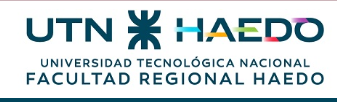 PRÁCTICA  DE GESTION DE STOCK . Recuperando Saberes de Stock.En esta práctica, queremos recuperar los saberes aprendidos en la unidad de Stock, junto con algunos conceptos desarrollados en otras materiasNo apelamos a su memoria, sino a los conocimientos construidos y competencias desarrolladas durante la cursada y la carrera, para eso, le vamos a pedir que siga la siguiente “receta”:Tome una hoja en blanco (rayada, lisa o cuadriculada), en el margen escriba un código para poder identificar que esa hoja es suya, sin escribir su nombre y apellido, puede ser una sigla, un número, un apodo qué le permita identificarla entre varias.Sin mirar los apuntes, carpetas, etc. piense en todos los modelos de stock visto, elija un modelo y escriba una situación problemática que podría ser resuelta usando alguno de los modelos vistos.  (Escribir en letra clara)Relea lo escrito. ¿Le falta algo?, ¿Alguien que ha cursado la materia lo podría resolver?Recuerde, cómo tenía que ser la demanda, cuál es el objetivo del mismo, qué variables necesita conocer para poder resolverlo, cuáles son las unidades. ¿Consideró los supuestos?Espere.Entregue la hoja al profesor cuando este la solicite. Espere.El profesor le va entregar una hoja. Usted recibió una hoja con un enunciado escrito por un compañero, tome una lapicera o lápiz diferente. Realice una primera lectura ¿Le falta algún dato?, ¿Lo puede resolver? ¿Tiene información irrelevante o confusa?  Si le falta algún dato ¿Cuál es? Realice todas las observaciones que crea necesarias para que el ejercicio se pueda resolver.  Siga sin consultar los apuntes. ¿Lo puede resolver?, no busque en la memoria grandes fórmulas, busque los saberes que dan inicio a la formación del modelo.  Si puede, resuélvaloEspereCuando el profesor lo indique comparta con el grupo, y en especial con el compañero que lo escribió qué paso con ese problema, si le faltó algún dato explíquele cuál, si estaba completo, si fue claro, si debería tener en cuenta algún punto, comparta su percepción sobre ese ejercicio.Recibirá por parte de otro compañero la reflexión sobre el problema que escribió. ¿Está de acuerdo?, ¿Reconoce estas observaciones?, ¿Qué le parecieron?Le pedimos que escriba la experiencia, reflexionando sobre el proceso, ¿Cómo le resultó escribir el ejercicio?, ¿Fue cómodo, fluido? ¿Cómo calificaría sus conocimientos?, ¿Necesita repasar?, ¿Necesita estudiar?, ¿Qué le pasó con el ejercicio que recibió? Agregue todo comentario que crea conveniente y junto con el ejercicio recibido entregue al profesor. Recuerde la bibliografía disponible en el campus y las presentaciones vistas en clase.https://frh.cvg.utn.edu.ar/course/view.php?id=155#section-1https://frh.cvg.utn.edu.ar/course/view.php?id=155#section-7Por último comparta en el siguiente link https://padlet.com/rmiccige79/gestion-de-stock-hr6q9y5hjnmsxabl algún concepto que cree necesario, relevante y que sería de utilidad para el resto de sus compañeros. Por ejemplo: “Es importante tener en cuenta las unidades de tiempo y de demanda”. 